      « Звезды в ладонях»     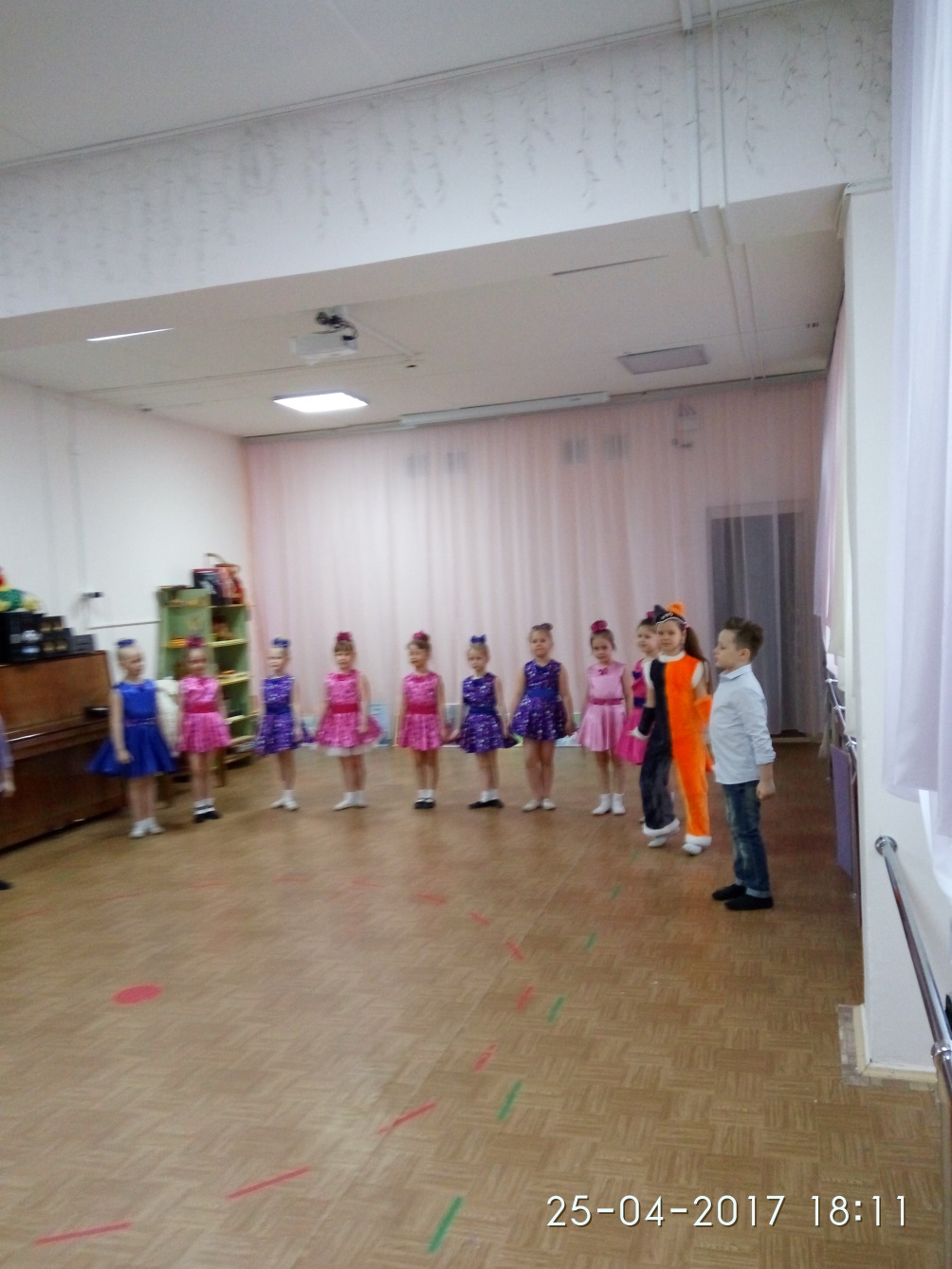 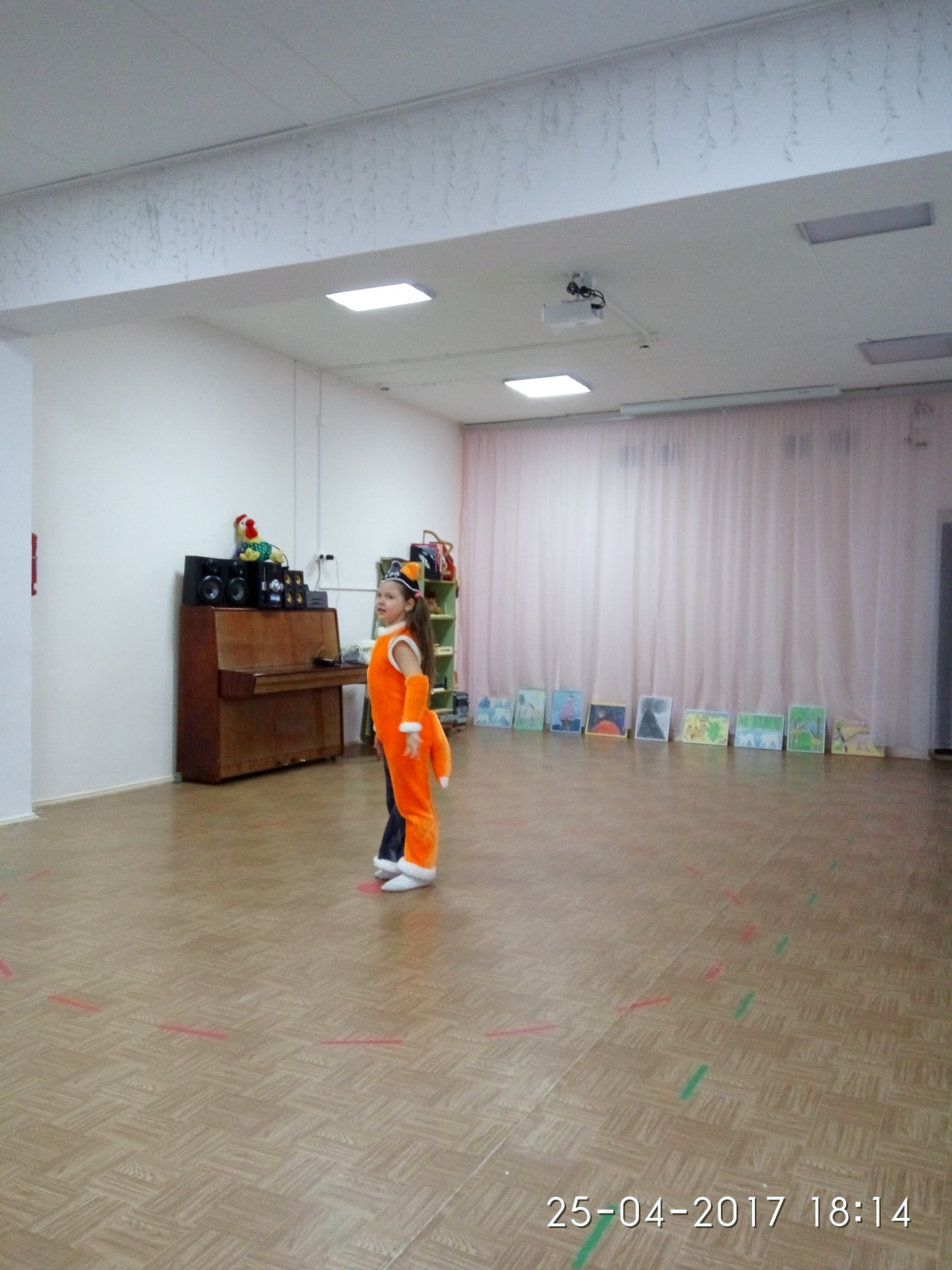 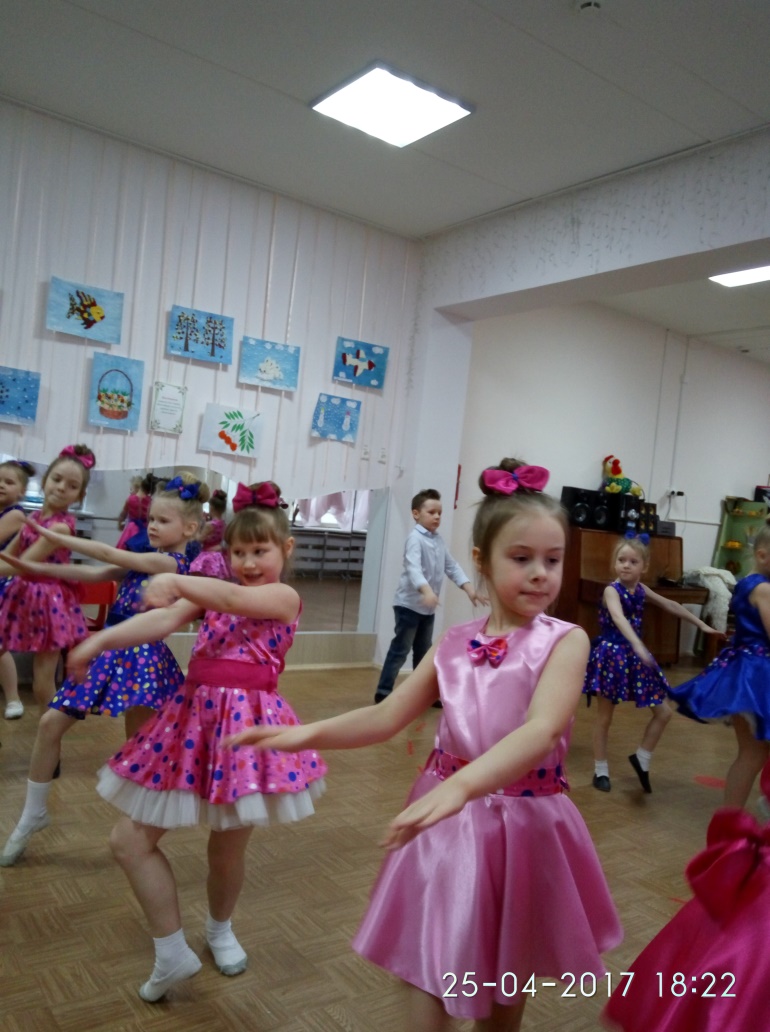 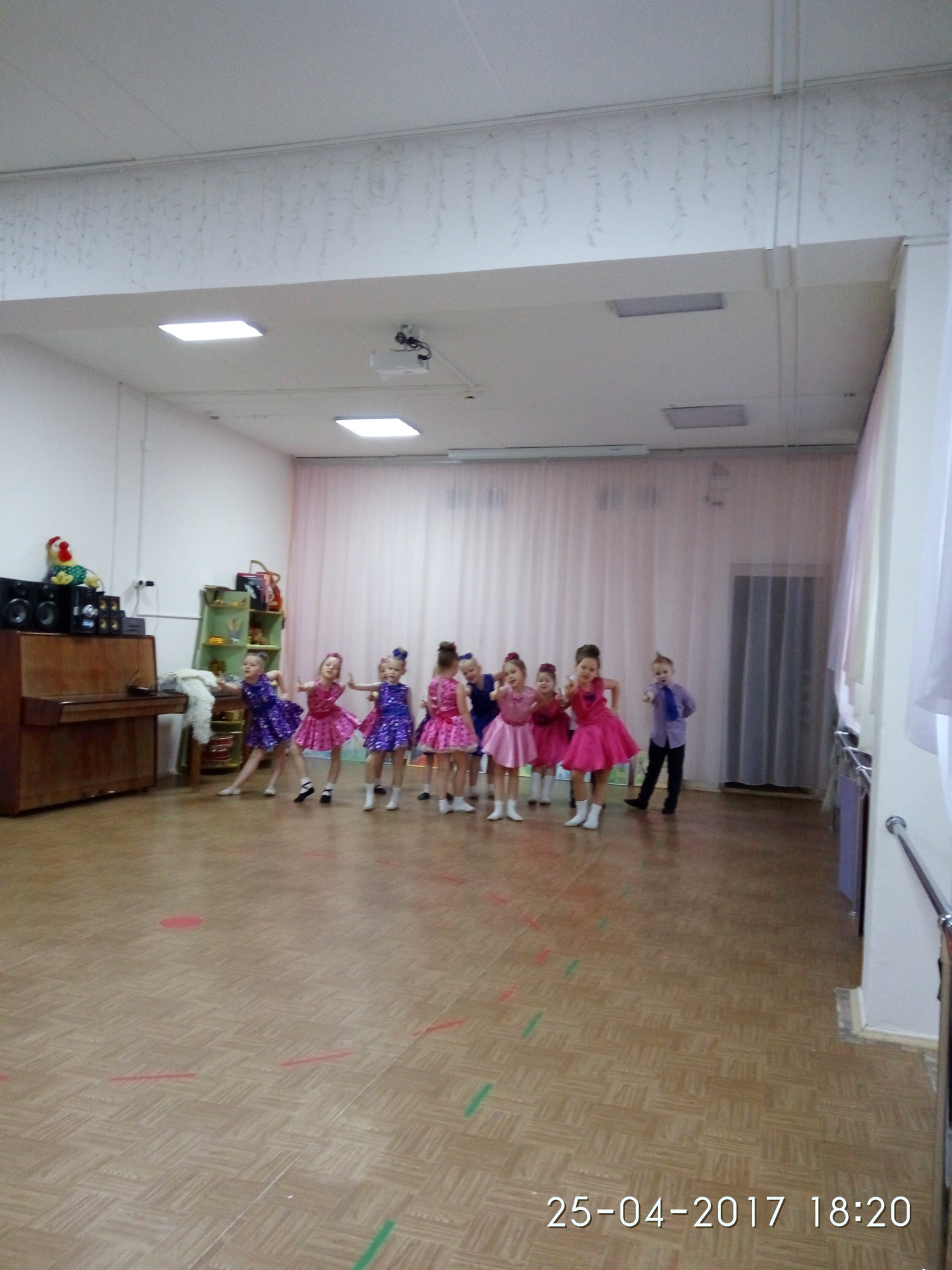 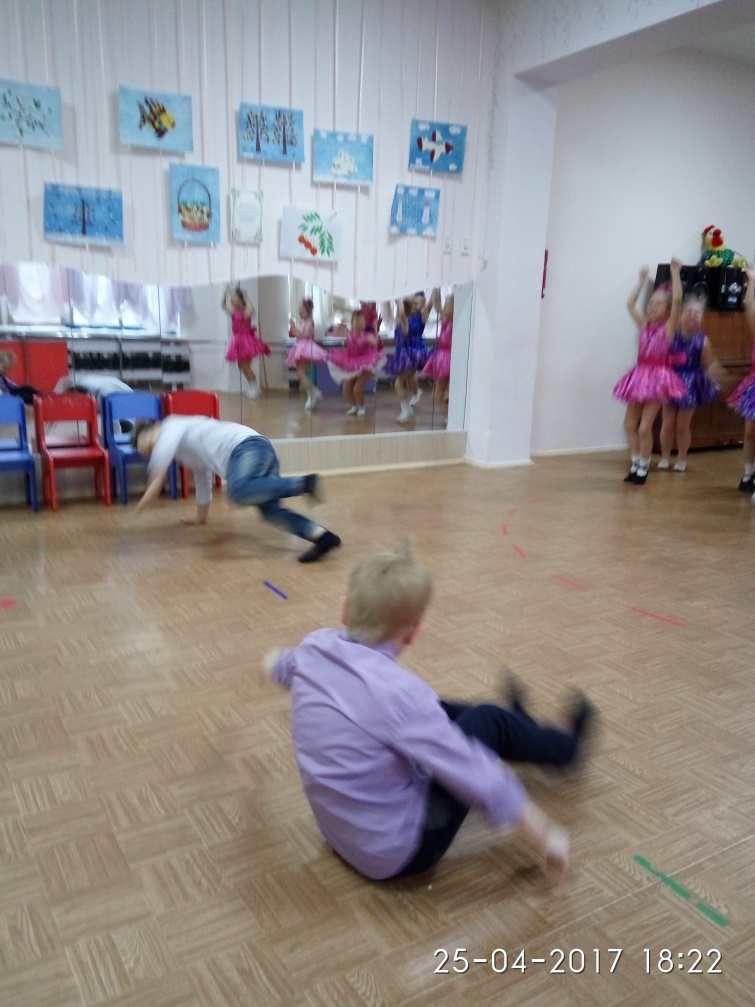 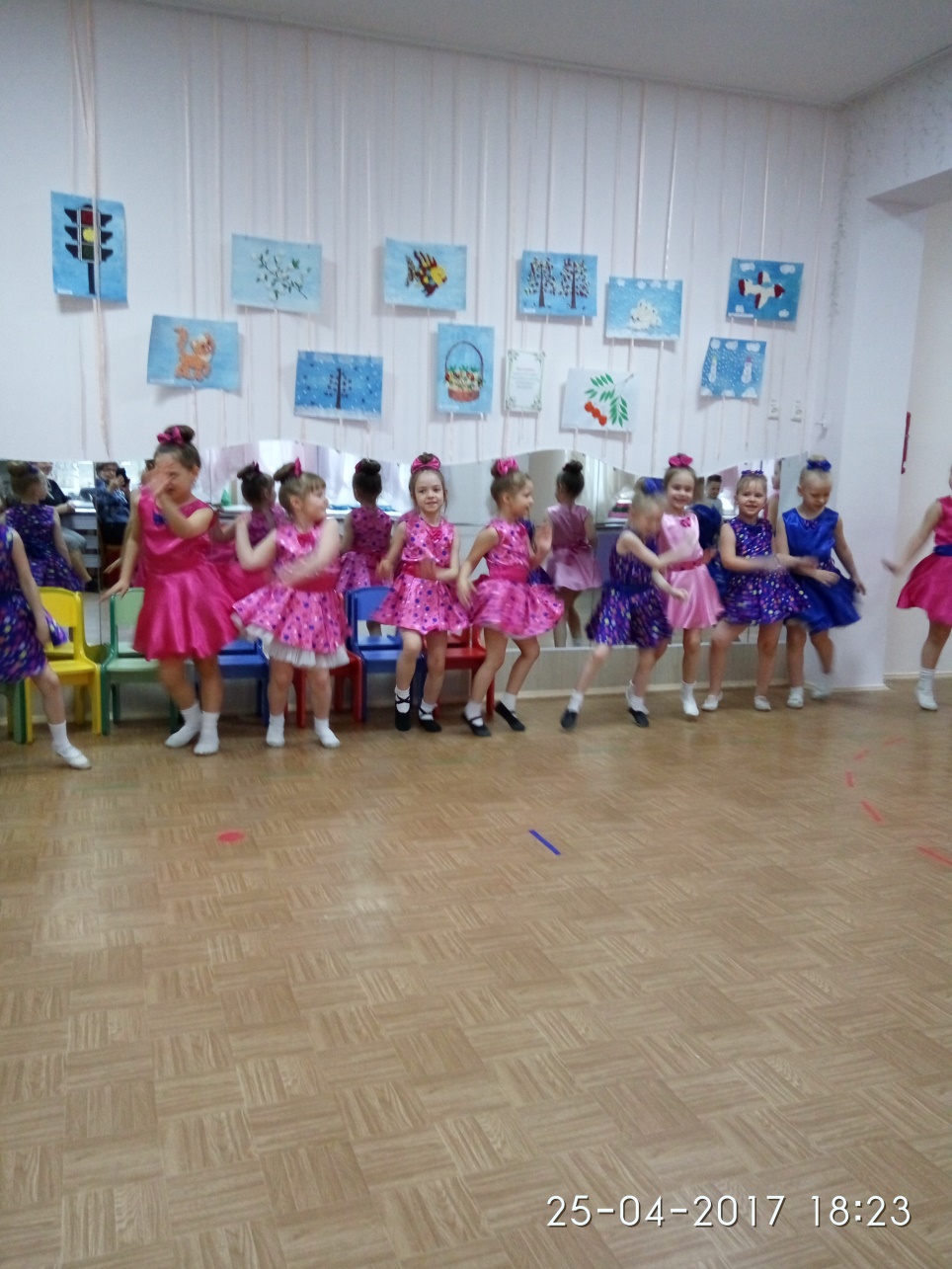 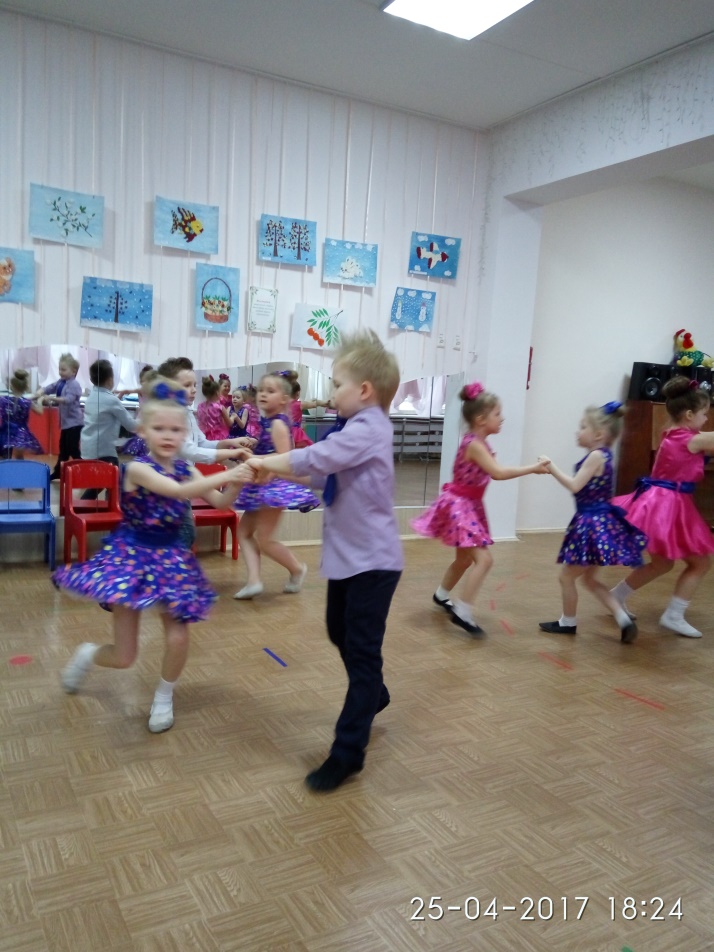 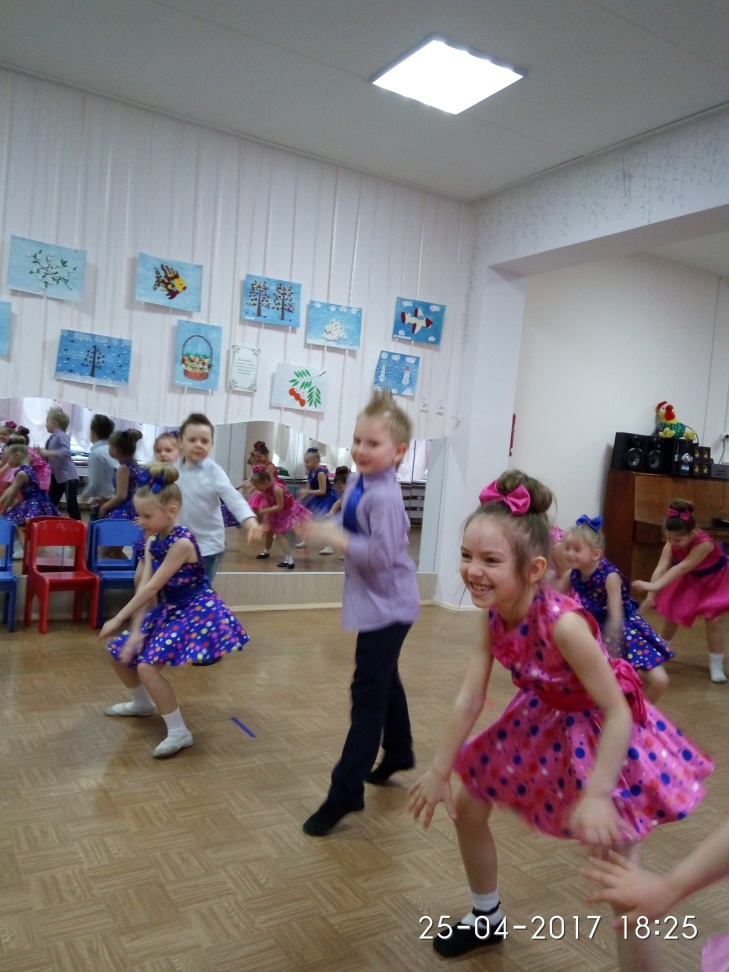 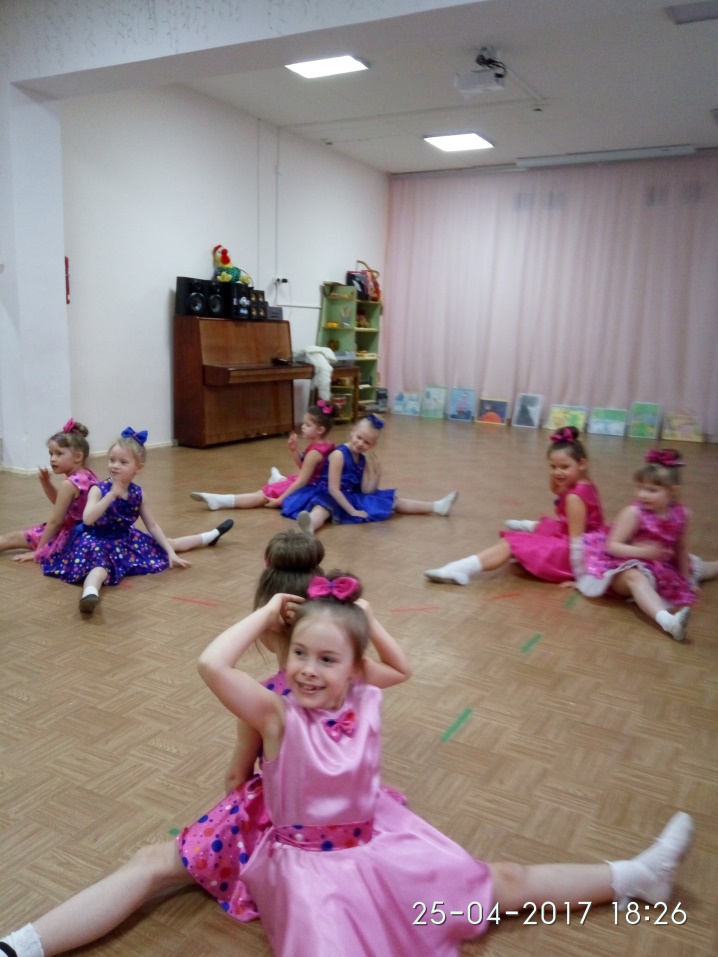 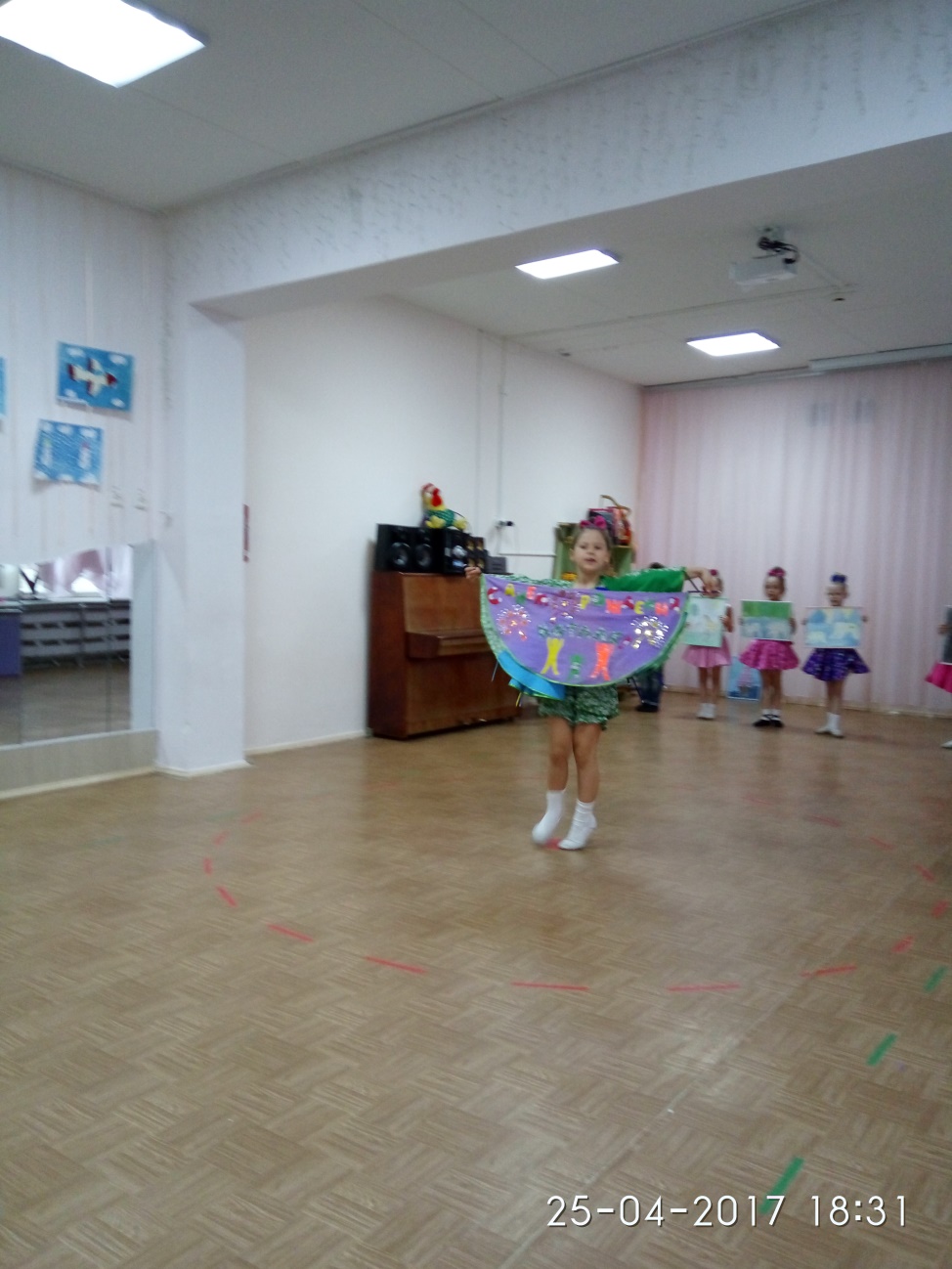 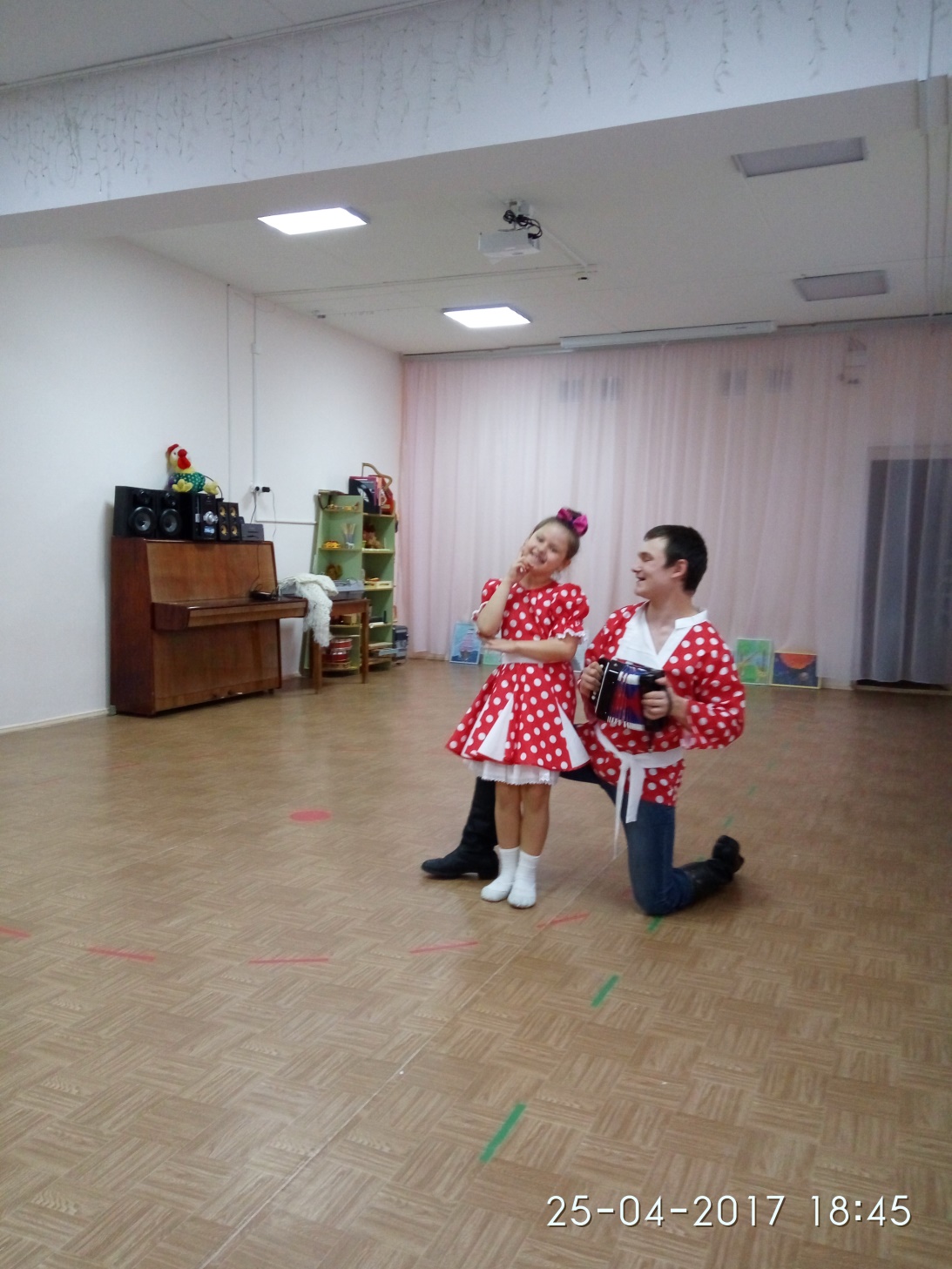 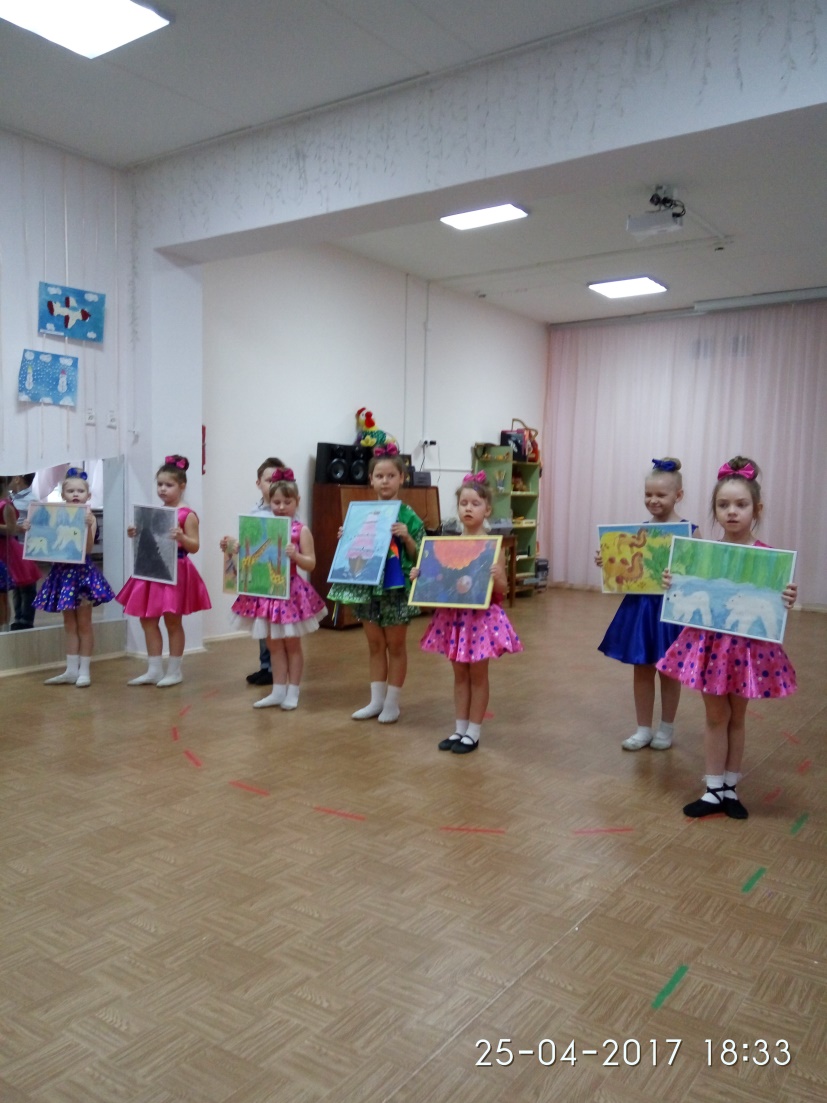 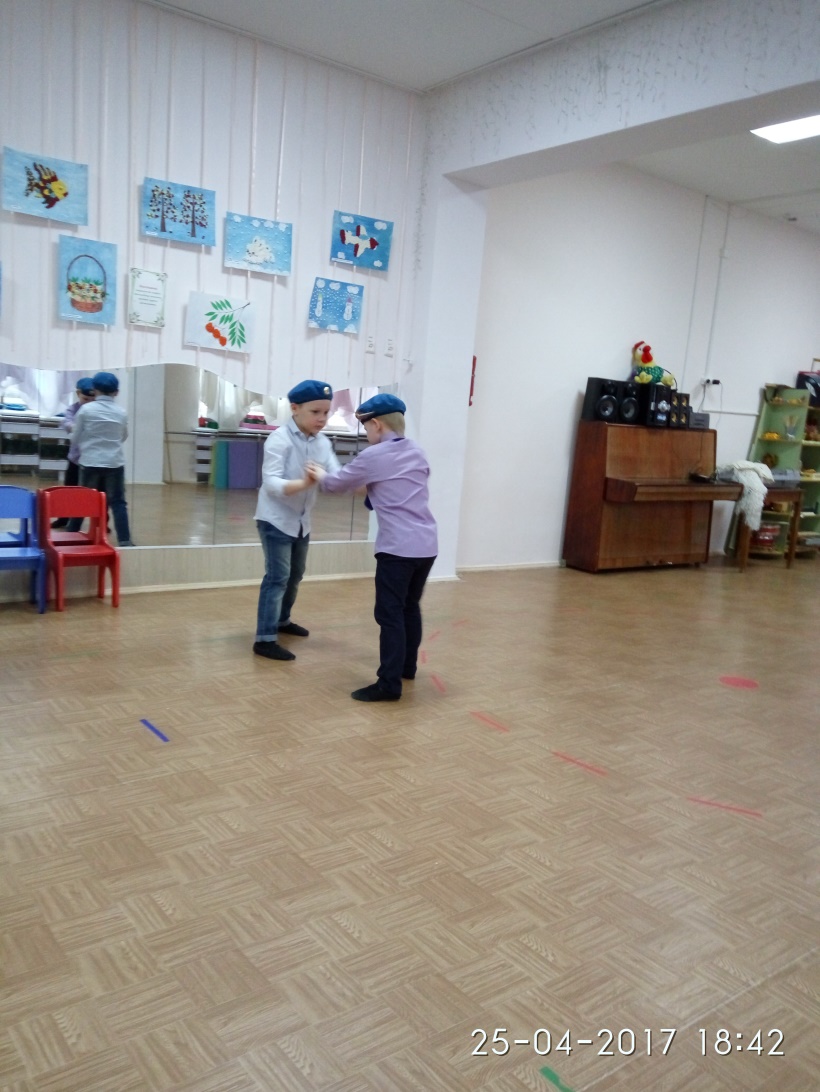 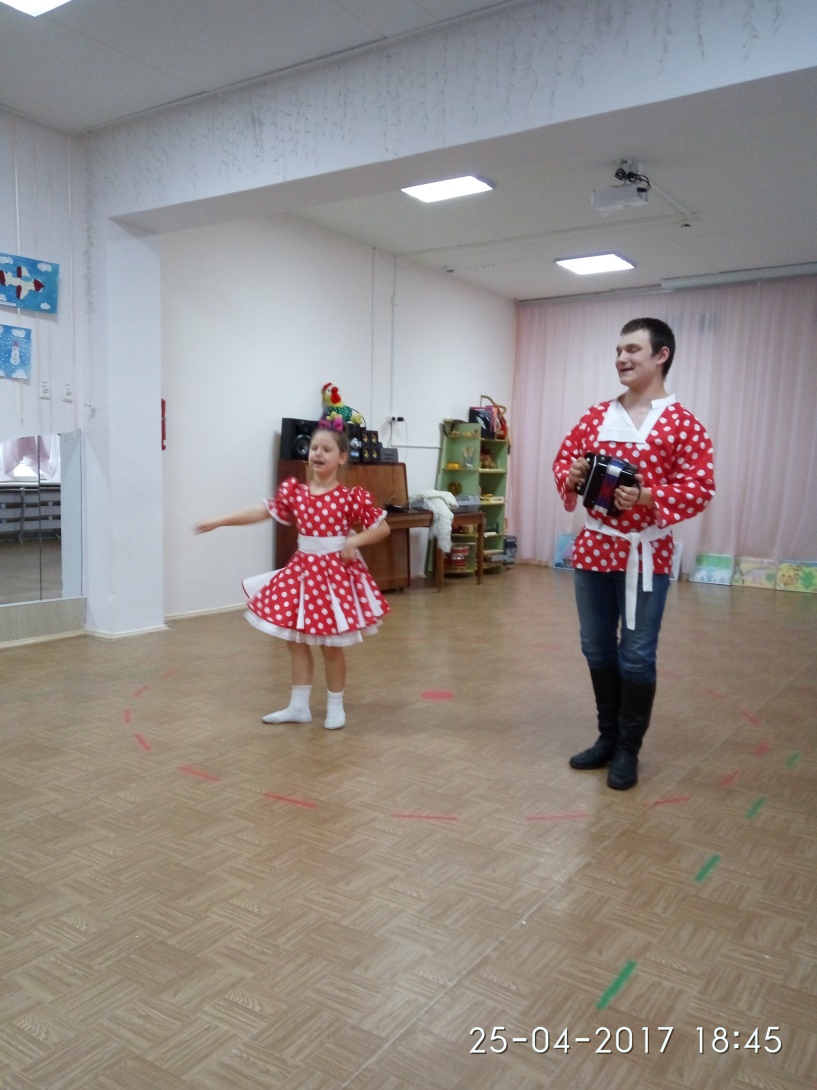 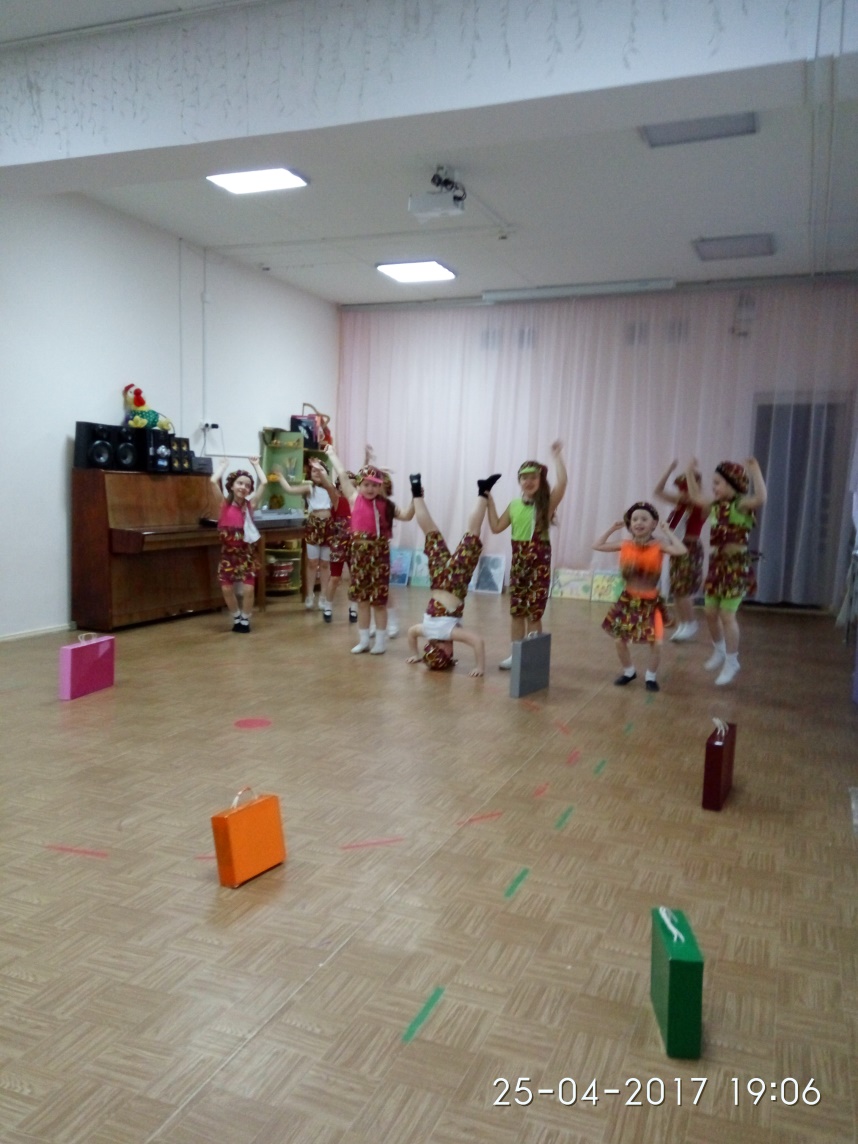 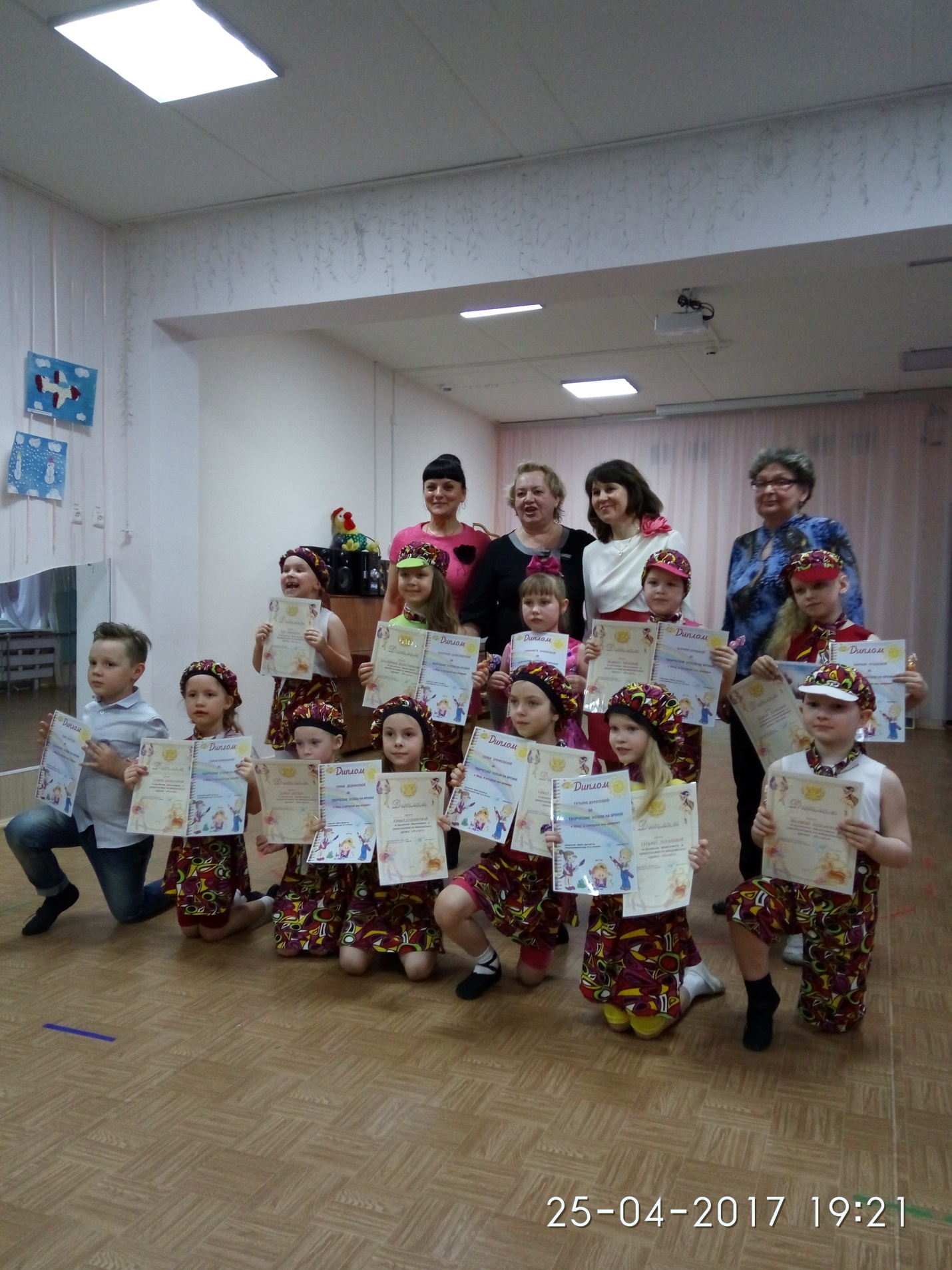 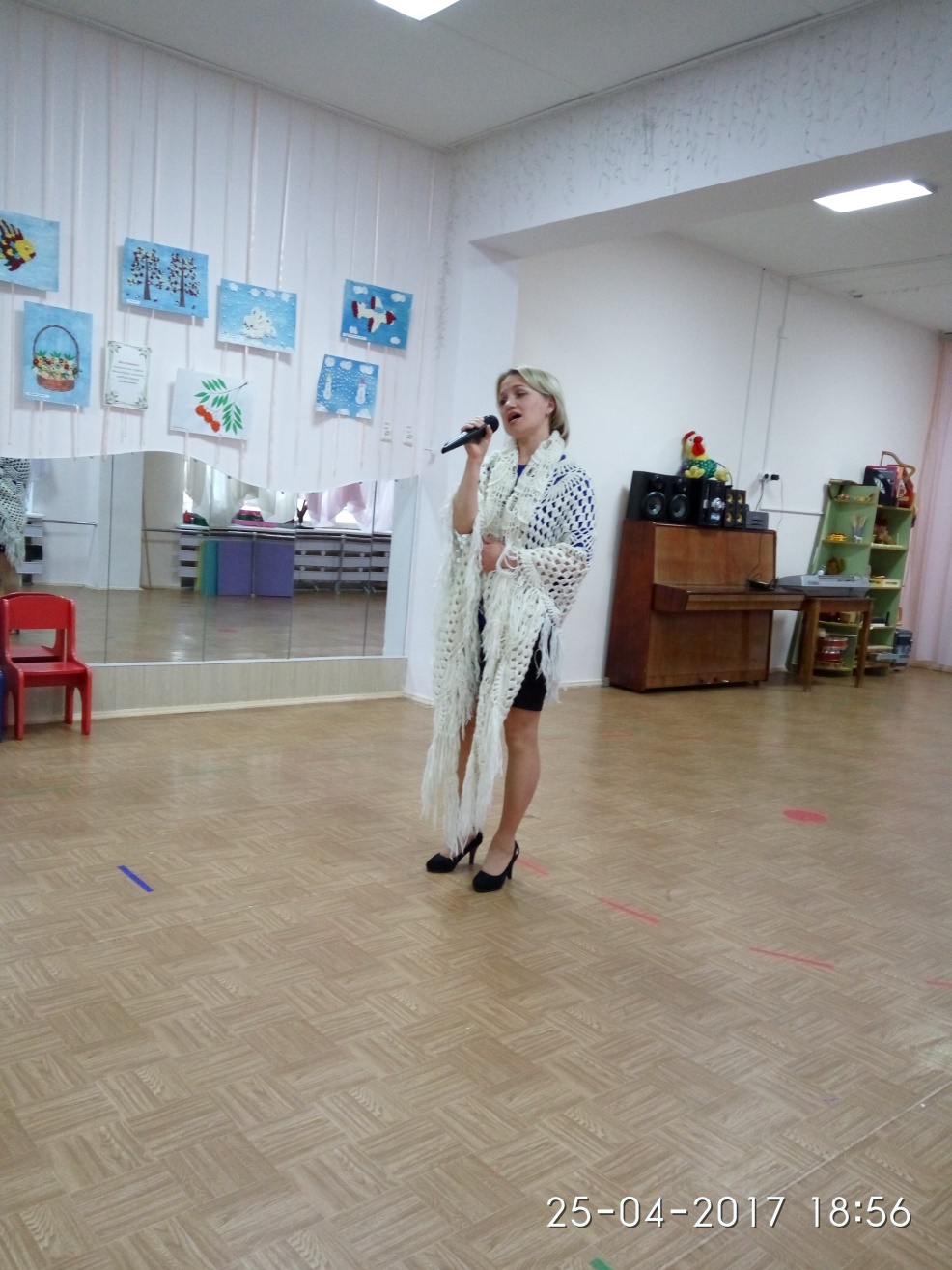 